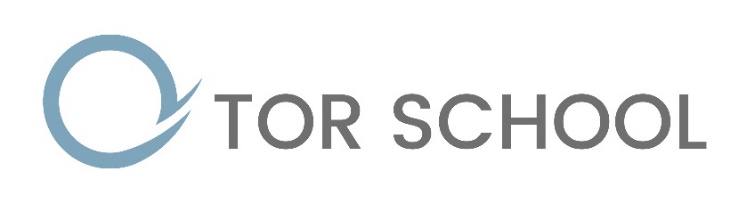 Person Specification – TeacherQualifications and ExperienceEssentialDesirableRelationshipsAn ability to form trusting, positive relationships with young people and use this to support in times of need/crisisExcellent interpersonal and communication skills for working in partnership with pupils, parents, colleagues and the ability to develop strong relationshipsTeaching and EngagementAn ability to actively addresses SEMH needs whilst delivering lessons/teaching/with students.Desire and willingness to actively seek out opportunities to positively engage with students.An ability to set tasks that challenge and engage pupils or families with a balance of support and challenge and independencePositive behaviour management skills which also support pupils to develop positive strategies for managing their emotions effectivelyContribute to the development of teaching and learning strategies for pupilsUnderstand how children learnAbility and willingness to teach more than one subjectExperience of successful positive behaviour management and development of a student focused, inclusive and effective learning environment so that behaviour and attendance is excellent  Pupil ProgressBe aspirational for student’s academic and socio-emotional progressTo support the learning of individuals and groups of pupils, assessing and recording progress towards targets and learning outcomes across the curriculum and the importance of the different ways to measure progressAn ability to assess so as to inform learning based on researchProfessional AttributesAn ability to put in discretionary effortSolution focussed and flexible.An ability to carry out tasks reliably and on timePassionate about enabling all pupils to overcome barriers to learning and achieve success.A positive team member who is reliable and consistent and able to use their initiativeSense of humour Subscribe to the belief that every day is a fresh start.  Be a team player, supporting colleagues, ensuring a cohesive and collaborative approach to working with young peopleWell organised and well plannedDemonstrate commitment to safeguarding and promoting the welfare of childrenEmpathic towards the pupils and their families and the challenges they faceEmotional resilience and the ability to remain calm under pressure.EssentialDesirableEducation/TrainingHonours degree or equivalentQualified Teacher StatusExperience of working with vulnerable young people in a mainstream or specialist setting Additional training or qualifications in working with young people with SEMH needs.ExperienceExperience and confidence in using a range of workshop tools and equipment. 